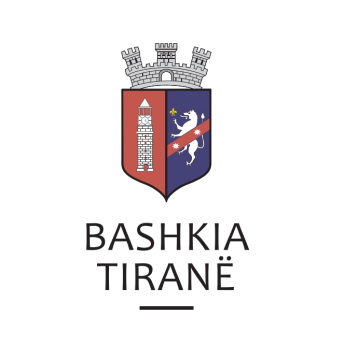      R  E  P U  B  L  I  K  A    E   S  H  Q  I  P  Ë  R  I  S  Ë
  BASHKIA TIRANË
DREJTORIA E PËRGJITHSHME PËR MARRËDHËNIET ME PUBLIKUN DHE JASHTË
DREJTORIA E KOMUNIKIMIT ME QYTETARËTLënda:  Kërkesë për shpallje nga Gjykata e Rrethit Gjyqësor Sarandë për z. Joli Gugash Zerri, z. Melios Delvina, z. SkEnder Delvina, z. Avni Delvina, z. Ymer Delvina dhe znj. Reveka Delvina.Pranë Bashkisë Tiranë ka ardhur kërkesa për shpallje nga Gjykata e Rrethit Gjyqësor Sarandë me nr. regj. them. 01410, datë 20.03.2019, protokolluar në institucionin tonë me nr. 13118 prot., datë 25.03.2019.Ju sqarojmë se kjo gjykatë dërgon për shpalljen e çështjes civile që i përket palëve:Paditës:               Elida DanaTë Paditur:        Avni Delvina, Ymer Delvina etjObjekti:              Rivendosje e së drejtësData dhe ora e seancës:         15.04.2018, ora 11:00Drejtoria e Komunikimit me Qytetarët ka bërë të mundur afishimin e shpalljes për z. Joli Gugash Zerri, z. Melios Delvina, z. SkEnder Delvina, z. Avni Delvina, z. Ymer Delvina dhe znj. Reveka Delvina, në tabelën e shpalljeve të Sektorit të Informimit dhe Shërbimeve për Qytetarët pranë Bashkisë Tiranë.     R  E  P U  B  L  I  K  A    E   S  H  Q  I  P  Ë  R  I  S  Ë
  BASHKIA TIRANË
DREJTORIA E PËRGJITHSHME PËR MARRËDHËNIET ME PUBLIKUN DHE JASHTË
DREJTORIA E KOMUNIKIMIT ME QYTETARËTLënda: Kërkesë për shpallje nga Gjykata e Rrethit Gjyqësor Durrës për znj. Vjollca Hoxholli.Pranë Bashkisë Tiranë ka ardhur kërkesa për shpallje nga Gjykata e Rrethit Gjyqësor Durrës, me nr. 115/1922, datë 20.03.2019, protokolluar në institucionin tonë me nr. 13083 prot., datë 25.03.2019.Ju sqarojmë se kjo gjykatë dërgon për shpallje njoftimin për gjykimin të çështjes civile me palë:Paditës:                  Arben PajaE Paditur:             Vjollca Hoxholli, etj.Objekti:                 Kundërshtim veprime përmbarimore, njohje pronar.Data dhe ora e seancës:         17.04.2018, ora 12:00Seanca e datës:     11.04.2019, ora 10:00 anullohet.Drejtoria e Komunikimit me Qytetarët ka bërë të mundur afishimin e shpalljes për znj. Vjollca Hoxholli, në tabelën e shpalljeve të Sektorit të Informimit dhe Shërbimeve për Qytetarët pranë Bashkisë Tiranë.     R  E  P U  B  L  I  K  A    E   S  H  Q  I  P  Ë  R  I  S  Ë
  BASHKIA TIRANË
DREJTORIA E PËRGJITHSHME PËR MARRËDHËNIET ME PUBLIKUN DHE JASHTË
DREJTORIA E KOMUNIKIMIT ME QYTETARËTLënda: Kërkesë për shpallje nga Gjykata e Rrethit Gjyqësor Berat për shoqërinë “ENARVI” sh.p.k., me përfaqësues ligjor z. Gezim Arapi.Pranë Bashkisë Tiranë ka ardhur kërkesa për shpallje nga Gjykata e Rrethit Gjyqësor Berat, me nr. akti 717/109, datë 10.03.2019, protokolluar në Bashkinë Tiranë me nr. 13000 prot., datë 25.03.2019.Ju sqarojmë se kjo gjykatë dërgon shpallje se është duke u zhvilluar gjykimi i çështjes civile që i përket:Paditës:                           Ilida TrokaI Paditur:                         Shoqëria Banka Credins sh.a., etj.     Objekt:                             Deklarimin e pavlefshmërisë të titullit egzekutiv, etj.Drejtoria e Komunikimit me Qytetarët ka bërë të mundur afishimin e shpalljes për shoqërinë “ENARVI” sh.p.k., me përfaqësues ligjor z. Gezim Arapi, në tabelën e shpalljeve të Sektorit të Informimit dhe Shërbimeve për Qytetarët pranë Bashkisë Tiranë.     R  E  P U  B  L  I  K  A    E   S  H  Q  I  P  Ë  R  I  S  Ë
  BASHKIA TIRANË
DREJTORIA E PËRGJITHSHME PËR MARRËDHËNIET ME PUBLIKUN DHE JASHTË
DREJTORIA E KOMUNIKIMIT ME QYTETARËTLënda: Kërkesë për shpallje nga Gjykata e Rrethit Gjyqësor Tiranë, për znj. Elvana Xhepa Leka.Pranë Bashkisë Tiranë ka ardhur kërkesa për shpallje nga Gjykata e Rrethit Gjyqësor Tiranë, me nr. 9578/1643 regj. them., datë 20.03.2019, protokolluar në Bashkinë Tiranë me nr. 13032, datë 25.03.2019.Ju sqarojmë se kjo gjykatë dërgon shpallje se është zhvilluar gjykimi i çështjes civile që i përket:Paditësa:                 Rexhep Leka, Milika LekaI Paditur:                Shoqëria “Ina” sh.p.k.Persona te tretë:     Nadire Leka, Hysen Leka, Ilirjan Leka, Muharrem Leka                                 Elvana Leka.Objekt:                    Permbushje te detyrimeve kontraktore, etj.Data dhe ora e seancës:   23.04.2019,  ora 12:15Drejtoria e Komunikimit me Qytetarët ka bërë të mundur afishimin e shpalljes për znj. Elvana Xhepa Leka, në tabelën e shpalljeve të Sektorit të Informimit dhe Shërbimeve për Qytetarët pranë Bashkisë Tiranë.     R  E  P U  B  L  I  K  A    E   S  H  Q  I  P  Ë  R  I  S  Ë
  BASHKIA TIRANË
DREJTORIA E PËRGJITHSHME PËR MARRËDHËNIET ME PUBLIKUN DHE JASHTË
DREJTORIA E KOMUNIKIMIT ME QYTETARËTLënda: Kërkesë për shpallje nga Gjykata e Rrethit Gjyqësor Tiranë, për z. Muharrem Leka.Pranë Bashkisë Tiranë ka ardhur kërkesa për shpallje nga Gjykata e Rrethit Gjyqësor Tiranë, me nr. 9578/1643 regj. them., datë 20.03.2019, protokolluar në Bashkinë Tiranë me nr. 13033, datë 25.03.2019.Ju sqarojmë se kjo gjykatë dërgon shpallje se është zhvilluar gjykimi i çështjes civile që i përket:Paditësa:                 Rexhep Leka, Milika LekaI Paditur:                Shoqëria “Ina” sh.p.k.Persona te tretë:     Nadire Leka, Hysen Leka, Ilirjan Leka, Muharrem Leka                                 Elvana Leka.Objekt:                    Permbushje te detyrimeve kontraktore, etj.Data dhe ora e seancës:   23.04.2019,  ora 12:15Drejtoria e Komunikimit me Qytetarët ka bërë të mundur afishimin e shpalljes për z. Muharrem Leka, në tabelën e shpalljeve të Sektorit të Informimit dhe Shërbimeve për Qytetarët pranë Bashkisë Tiranë.     R  E  P U  B  L  I  K  A    E   S  H  Q  I  P  Ë  R  I  S  Ë
  BASHKIA TIRANË
DREJTORIA E PËRGJITHSHME PËR MARRËDHËNIET ME PUBLIKUN DHE JASHTË
DREJTORIA E KOMUNIKIMIT ME QYTETARËTLënda: Kërkesë për shpallje nga Gjykata e Rrethit Gjyqësor Gjirokastër për z. Qerim Baze Hamzai.Pranë Bashkisë Tiranë ka ardhur kërkesa për shpallje nga Gjykata e Rrethit Gjyqësor Gjirokastër, me nr. regj. them. 288/21230-00092-21-2019, datë 21.03.2019, protokolluar në Bashkinë Tiranë me nr. 13145 prot., datë 25.03.2019.Ju sqarojmë se kjo gjykatë dërgon shpallje se është duke u zhvilluar gjykimi i çështjes civile që i përket:Paditës:              Vladimir Lika, etj.Të paditur:        Qerim Baze HamzaiObjekti:              Detyrim kthim shumeDrejtoria e Komunikimit me Qytetarët ka bërë të mundur afishimin e shpalljes për z. Qerim Baze Hamzai, në tabelën e shpalljeve të Sektorit të Informimit dhe Shërbimeve për Qytetarët pranë Bashkisë Tiranë.     R  E  P U  B  L  I  K  A    E   S  H  Q  I  P  Ë  R  I  S  Ë
  BASHKIA TIRANË
DREJTORIA E PËRGJITHSHME PËR MARRËDHËNIET ME PUBLIKUN DHE JASHTË
DREJTORIA E KOMUNIKIMIT ME QYTETARËTLënda: Kërkesë për shpallje nga Gjykata e Apelit Administrativ Tiranë për znj. Eriona Fino.  Pranë Bashkisë Tiranë ka ardhur kërkesa për shpallje nga Gjykata e Apelit Administrativ Tiranë me nr. 55/26/10/3 akti, datë 20.03.2019, protokolluar në Bashkinë Tiranë me nr. 13116 prot., datë 25.03.2019.Ju sqarojmë se kjo gjykatë dërgon shpallje se është zhvilluar gjykimi i çështjes administrative që i përket:Ankuese:              Ministria e MbrojtjesObjekti:               Ankim ndaj vendimit të datës 17.02.2016 “Për mospranimin e ankimit                               kundër vendimit nr. 6479, datë 22.12.2015”, të Gjykatës                               Administrative të Shkallës së Parë Tiranë.Data dhe ora e seancës:   30.04.2019,  ora 13:00Drejtoria e Komunikimit me Qytetarët ka bërë të mundur afishimin e shpalljes znj. Eriona Fino, në tabelën e shpalljeve të Sektorit të Informimit dhe Shërbimeve për Qytetarët pranë Bashkisë Tiranë.     R  E  P U  B  L  I  K  A    E   S  H  Q  I  P  Ë  R  I  S  Ë
  BASHKIA TIRANË
DREJTORIA E PËRGJITHSHME PËR MARRËDHËNIET ME PUBLIKUN DHE JASHTË
DREJTORIA E KOMUNIKIMIT ME QYTETARËTLënda: Kërkesë për shpallje nga Gjykata e Rrethit Gjyqësor Berat për znj. Migena Haznedari.Pranë Bashkisë Tiranë ka ardhur kërkesa për shpallje nga Gjykata e Rrethit Gjyqësor Berat, me nr. akti 883/144, datë 13.02.2019, protokolluar në Bashkinë Tiranë me nr. 13114 prot., datë 25.03.2019.Ju sqarojmë se kjo gjykatë dërgon shpallje se është duke u zhvilluar gjykimi i çështjes civile që i përket:Paditës:                           Shërbimi Përmbarimor F.S sh.p.k.I Paditur:                         Migena Haznedari,  Liri Merdani, Eglantina Kreku, etj.     Objekt:                             Veçim pjese takueseData dhe ora e seancës:   08.04.2019,  ora 14:00Drejtoria e Komunikimit me Qytetarët ka bërë të mundur afishimin e shpalljes për znj. Migena Haznedari, në tabelën e shpalljeve të Sektorit të Informimit dhe Shërbimeve për Qytetarët pranë Bashkisë Tiranë.     R  E  P U  B  L  I  K  A    E   S  H  Q  I  P  Ë  R  I  S  Ë
  BASHKIA TIRANË
DREJTORIA E PËRGJITHSHME PËR MARRËDHËNIET ME PUBLIKUN DHE JASHTË
DREJTORIA E KOMUNIKIMIT ME QYTETARËTLënda: Kërkesë për shpallje nga Gjykata e Apelit Tiranë për z. Sokol Xhafa.Pranë Bashkisë Tiranë ka ardhur kërkesa për shpallje nga Gjykata e Apelit Tiranë, me nr. 802/40 prot., datë 20.03.2019, protokolluar në Bashkinë Tiranë me nr. 13127 prot., datë 25.03.2019.Ju sqarojmë se kjo gjykatë dërgon për shpallje njoftimin për gjykimin të çështjes penale me palë:I Pandehur:            Sokol XhafaData dhe ora e seancës:         01.04.2018, ora 09:45Drejtoria e Komunikimit me Qytetarët ka bërë të mundur afishimin e shpalljes për z. Sokol Xhafa, në tabelën e shpalljeve të Sektorit të Informimit dhe Shërbimeve për Qytetarët pranë Bashkisë Tiranë.     R  E  P U  B  L  I  K  A    E   S  H  Q  I  P  Ë  R  I  S  Ë
  BASHKIA TIRANË
DREJTORIA E PËRGJITHSHME PËR MARRËDHËNIET ME PUBLIKUN DHE JASHTË
DREJTORIA E KOMUNIKIMIT ME QYTETARËTLënda: Kërkesë për shpallje nga Gjykata e Rrethit Gjyqësor Tiranë, Dhoma Penale, për z. Klajdi Kala.Pranë Bashkisë Tiranë ka ardhur kërkesa për shpallje nga Gjykata e Rrethit Gjyqësor Tiranë (Dhoma Penale), me nr. 496 A, datë 20.03.2019, protokolluar në Bashkinë Tiranë me nr. 13036 prot., datë 25.03.2019.Ju sqarojmë se kjo gjykatë dërgon shpallje se është zhvilluar gjykimi i çështjes penale që i përket:Personit nën hetim:    Klajdi KalaObjekti:     Pushimin e procedimit penal nr. 7594, në ngarkim të shtetasit Klajdi Taip                    Kala, të hetuar për veprën penale “Prodhim dhe shitja e lëndëve narkotike”.Drejtoria e Komunikimit me Qytetarët ka bërë të mundur afishimin e shpalljes për z. Klajdi Kala, në tabelën e shpalljeve të Sektorit të Informimit dhe Shërbimeve për Qytetarët pranë Bashkisë Tiranë.     R  E  P U  B  L  I  K  A    E   S  H  Q  I  P  Ë  R  I  S  Ë
  BASHKIA TIRANË
DREJTORIA E PËRGJITHSHME PËR MARRËDHËNIET ME PUBLIKUN DHE JASHTË
DREJTORIA E KOMUNIKIMIT ME QYTETARËTLënda: Kërkesë për shpallje nga Gjykata e Shkallës së Parë Administrative Tiranë për z. Andon Birbo.Pranë Bashkisë së Tiranës ka ardhur kërkesa për shpallje nga Gjykata e Shkallës së Parë Administrative Tiranë, me nr. 1403 prot., datë 19.03.2019, protokolluar në Bashkinë Tiranë me nr. 13081 prot., datë 25.03.2019.Ju sqarojmë se kjo gjykatë dërgon për shpallje njoftimin për gjykimin të çështjes administrative me palë:Paditës:                   Andon BirboTë paditur:             Drejtoria Vendore e Policisë TiranëObjekti:                  Ndryshimin e vendimit nr. 1118, datë 31.01.2019, etj.Data dhe ora e seancës:  09.04.2019, 09:00Drejtoria e Komunikimit me Qytetarët ka bërë të mundur afishimin e shpalljes për z. Andon Birbo, në tabelën e shpalljeve të Sektorit të Informimit dhe Shërbimeve për Qytetarët pranë Bashkisë Tiranë.     R  E  P U  B  L  I  K  A    E   S  H  Q  I  P  Ë  R  I  S  Ë
  BASHKIA TIRANË
DREJTORIA E PËRGJITHSHME PËR MARRËDHËNIET ME PUBLIKUN DHE JASHTË
DREJTORIA E KOMUNIKIMIT ME QYTETARËTLënda: Kërkesë për shpallje nga Gjykata e Rrethit Gjyqësor Durrës për znj. Lorenza Uruçi.Pranë Bashkisë Tiranë ka ardhur kërkesa për shpallje nga Gjykata e Rrethit Gjyqësor Durrës, me nr. regj. 187/2384, datë (s’ka), protokolluar në institucionin tonë me nr. 13084 prot., datë 25.03.2019.Ju sqarojmë se kjo gjykatë dërgon për shpallje njoftimin për gjykimin të çështjes civile me palë:Paditës:                  Shpresa IsmailiTë Paditur:           Ahmet Uruçi, Kadime Buka, etj.Objekti:                 Pjestim pasurie, etj.Drejtoria e Komunikimit me Qytetarët ka bërë të mundur afishimin e shpalljes për znj. Lorenza Uruçi, në tabelën e shpalljeve të Sektorit të Informimit dhe Shërbimeve për Qytetarët pranë Bashkisë Tiranë.     R  E  P U  B  L  I  K  A    E   S  H  Q  I  P  Ë  R  I  S  Ë
  BASHKIA TIRANË
DREJTORIA E PËRGJITHSHME PËR MARRËDHËNIET ME PUBLIKUN DHE JASHTË
DREJTORIA E KOMUNIKIMIT ME QYTETARËTLënda: Kërkesë për shpallje nga Gjykata e Apelit Vlorë për z. Lavdimir Skender Muco.Pranë Bashkisë Tiranë ka ardhur kërkesa për shpallje nga Gjykata e Apelit Vlorë, me nr. 929 regjistri, datë 25.02.2019, protokolluar në Bashkinë Tiranë me nr. 13082 prot., datë 25.03.2019.Ju sqarojmë se kjo gjykatë dërgon për shpallje njoftimin për gjykimin të çështjes administrative me palë:Kallëzues:            Lavdimir Skender MucoTë kallëzuar:       Kadrie Muco, etj. Objekti:               Pushimin e procedimit penal.Drejtoria e Komunikimit me Qytetarët ka bërë të mundur afishimin e shpalljes për z. Lavdimir Skender Muco, në tabelën e shpalljeve të Sektorit të Informimit dhe Shërbimeve për Qytetarët pranë Bashkisë Tiranë.     R  E  P U  B  L  I  K  A    E   S  H  Q  I  P  Ë  R  I  S  Ë
  BASHKIA TIRANË
DREJTORIA E PËRGJITHSHME PËR MARRËDHËNIET ME PUBLIKUN DHE JASHTË
DREJTORIA E KOMUNIKIMIT ME QYTETARËTLënda: Kërkesë për shpallje nga Gjykata e Rrethit Gjyqësor Elbasan për z. Astrit Berballa dhe znj. Aferdita Berballa.Pranë Bashkisë Tiranë ka ardhur kërkesa për shpallje nga Gjykata e Rrethit Gjyqësor Elbasan me nr. 1382 regj. themeltar, datë 19.03.2019, protokolluar në Bashkinë Tiranë me nr. 13120 prot., datë 25.03.2019.Ju sqarojmë se kjo gjykatë dërgon për shpallje njoftimin për gjykimin të çështjes civile me palë:Paditës:      Evgjeni BerballaI Paditur:   ATP, Bardhushe Berballa, Aferdita Berballa, Arben Berballa,                     Astrit BerballaObjekti:      Ndryshim vendimiData dhe ora e seancës:  23.04.2019, 10:00Drejtoria e Komunikimit me Qytetarët ka bërë të mundur afishimin e shpalljes për z. Astrit Berballa dhe znj. Aferdita Berballa, në tabelën e shpalljeve të Sektorit të Informimit dhe Shërbimeve për Qytetarët pranë Bashkisë Tiranë.     R  E  P U  B  L  I  K  A    E   S  H  Q  I  P  Ë  R  I  S  Ë
  BASHKIA TIRANË
DREJTORIA E PËRGJITHSHME PËR MARRËDHËNIET ME PUBLIKUN DHE JASHTË
DREJTORIA E KOMUNIKIMIT ME QYTETARËTLënda: Kërkesë për shpallje nga Gjykata e Rrethit Gjyqësor Berat për znj. Ermira Gjogu.Pranë Bashkisë Tiranë ka ardhur kërkesa për shpallje nga Gjykata e Rrethit Gjyqësor Berat, me nr. 1272/200, datë (s’ka), protokolluar në Bashkinë Tiranë me nr. 13080 prot., datë 25.03.2019.Ju sqarojmë se kjo gjykatë dërgon shpallje se është duke u zhvilluar gjykimi i çështjes civile që i përket:Paditës:               Mahmude Loci, Manjola Kozeli, Shpresa Hoxha, Admir Mukavelati,                              Lejla Lako, Merita Mukavelati, Anila Ajazi.I Paditur:            Agim Mukavelati, Shkelqim Malasi, Ilirjan Malasi, Ermira Gjogu,                              Muazez Muco dhe Byniamin Mukavelati.Objekt:                Pjestim i pasurisë në bashkëpronësi dhe pasurisë trashëgimore.Drejtoria e Komunikimit me Qytetarët ka bërë të mundur afishimin e shpalljes për znj. Ermira Gjogu, në tabelën e shpalljeve të Sektorit të Informimit dhe Shërbimeve për Qytetarët pranë Bashkisë Tiranë.     R  E  P U  B  L  I  K  A    E   S  H  Q  I  P  Ë  R  I  S  Ë
  BASHKIA TIRANË
DREJTORIA E PËRGJITHSHME PËR MARRËDHËNIET ME PUBLIKUN DHE JASHTË
DREJTORIA E KOMUNIKIMIT ME QYTETARËTLënda: Kërkesë për shpallje nga Gjykata e Rrethit Gjyqësor Lezhë për z. Skender Muharrem Sinanaj.Pranë Bashkisë Tiranë ka ardhur kërkesa për shpallje nga Gjykata e Rrethit Gjyqësor Lezhë me nr. 157 akti, datë 20.03.2019, protokolluar në Bashkinë Tiranë me nr. 13023 prot., datë 25.03.2019.Ju sqarojmë se kjo gjykatë dërgon shpallje se është zhvilluar gjykimi i çështjes civile që i përket:Kërkues:                Prokuroria e Rrethit Gjyqësor LezhëTë Paditur:            Skender Muharrem Sinanaj Akuzuar:                 Për veprën penale parashikuar nga neni 180/3 i Kodit Penal.Drejtoria e Komunikimit me Qytetarët ka bërë të mundur afishimin e shpalljes për z. Skender Muharrem Sinanaj, në tabelën e shpalljeve të Sektorit të Informimit dhe Shërbimeve për Qytetarët pranë Bashkisë Tiranë.     R  E  P U  B  L  I  K  A    E   S  H  Q  I  P  Ë  R  I  S  Ë
  BASHKIA TIRANË
DREJTORIA E PËRGJITHSHME PËR MARRËDHËNIET ME PUBLIKUN DHE JASHTË
DREJTORIA E KOMUNIKIMIT ME QYTETARËTLënda: Kërkesë për shpallje nga Gjykata e Rrethit Gjyqësor Lezhë për shoqërinë “Pacani” sh.p.k.Pranë Bashkisë Tiranë ka ardhur kërkesa për shpallje nga Gjykata e Rrethit Gjyqësor Lezhë me nr. 05 akti, datë 20.03.2019, protokolluar në Bashkinë Tiranë me nr. 13022 prot., datë 25.03.2019.Ju sqarojmë se kjo gjykatë dërgon për shpallje njoftimin për gjykimin të çështje civile me palë:Kërkues:                               Banka Amerikane e Investimeve sh.a.Palë të treta:                         Osman Haxhia, etj.Objekti:                                Rishikim vendimin civil. Data dhe ora e seancës:        10.04.2019, ora 13:00Drejtoria e Komunikimit me Qytetarët ka bërë të mundur afishimin e shpalljes për shoqërinë “Pacani” sh.p.k, në tabelën e shpalljeve të Sektorit të Informimit dhe Shërbimeve për Qytetarët pranë Bashkisë Tiranë.     R  E  P U  B  L  I  K  A    E   S  H  Q  I  P  Ë  R  I  S  Ë
  BASHKIA TIRANË
DREJTORIA E PËRGJITHSHME PËR MARRËDHËNIET ME PUBLIKUN DHE JASHTË
DREJTORIA E KOMUNIKIMIT ME QYTETARËTLënda: Kërkesë për shpallje nga Gjykata e Rrethit Gjyqësor Gjirokastër, për znj. Farfuri Xhaja, z. Ylli Demiraj, z. Sadik Demiraj, z. Abedin Demiraj, z. Hasan Demiraj, znj. Bardhylka Meçe (Demiraj), znj. Gjinovefa Noka, znj. Natasha Xhafa, znj. Greta Demiraj, z. Edmond Demiraj dhe znj. Dituri Demiraj.Pranë Bashkisë Tiranë ka ardhur kërkesa për shpallje nga Gjykata e Rrethit Gjyqësor Gjirokastër, me nr. 586 akti, datë 19.03.2019, protokolluar në institucionin tonë me nr. 13377 prot., datë 26.03.2019.Ju sqarojmë se kjo gjykatë dërgon shpallje se është zhvilluar gjykimi i çështjes administrative e që i përket:Paditës:                   Abedin Nanaj etj  I Paditur:                A.T.Pronave etjObjekti:                   Anullim i vendimit te komisionitDrejtoria e Komunikimit me Qytetarët ka bërë të mundur afishimin e shpalljes për znj. Farfuri Xhaja, z. Ylli Demiraj, z. Sadik Demiraj, z. Abedin Demiraj, z. Hasan Demiraj, znj. Bardhylka Meçe (Demiraj), znj. Gjinovefa Noka, znj. Natasha Xhafa, znj. Greta Demiraj, z. Edmond Demiraj dhe znj. Dituri Demiraj, në tabelën e shpalljeve të Sektorit të Informimit dhe Shërbimeve për Qytetarët pranë Bashkisë Tiranë.     R  E  P U  B  L  I  K  A    E   S  H  Q  I  P  Ë  R  I  S  Ë
  BASHKIA TIRANË
DREJTORIA E PËRGJITHSHME PËR MARRËDHËNIET ME PUBLIKUN DHE JASHTË
DREJTORIA E KOMUNIKIMIT ME QYTETARËTLënda: Kërkesë për shpallje nga Gjykata e Rrethit Gjyqësor Gjirokastër, për z. Jani Zhupa, z. Kristaq Zhupa, znj. Shpresa Zhupa, znj. Ersuida Zhupa, z. Arber Zhupa, z. Fatmir Lamce  dhe znj. Elida Lamce.Pranë Bashkisë Tiranë ka ardhur kërkesa për shpallje nga Gjykata e Rrethit Gjyqësor Gjirokastër, me nr. 586 akti, datë 19.03.2019, protokolluar në institucionin tonë me nr. 13008 prot., datë 25.03.2019.Ju sqarojmë se kjo gjykatë dërgon shpallje se është zhvilluar gjykimi i çështjes administrative e që i përket:Paditës:                   Abedin Nanaj etj  I Paditur:                A.T.Pronave etjObjekti:                   Anullim i vendimit te komisionitDrejtoria e Komunikimit me Qytetarët ka bërë të mundur afishimin e shpalljes për z. Jani Zhupa, z. Kristaq Zhupa, znj. Shpresa Zhupa, znj. Ersuida Zhupa, z. Arber Zhupa, z. Fatmir Lamce  dhe znj. Elida Lamce, në tabelën e shpalljeve të Sektorit të Informimit dhe Shërbimeve për Qytetarët pranë Bashkisë Tiranë.